County of Yolo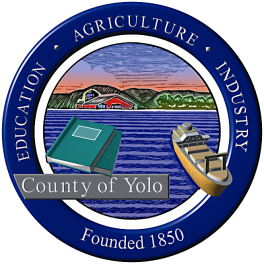 DEPARTMENT OF COMMUNITY SERVICES292 West Beamer Street			Environmental Health			Integrated Waste ManagementWoodland, CA  95695-2598   		292 West Beamer Street			44090 CR 28 H530) 666-8775   FAX (530) 666-8156   	Woodland, CA 95695     			Woodland, CA 95776www.yolocounty.org		              (530) 666-8646				(530) 666-8852NOTICE OF INTENT TOADOPT A MITIGATED NEGATIVE DECLARATIONNotice is hereby given that the County of Yolo, as lead agency, has prepared an Initial Study/ Mitigated Negative Declaration (IS/MND) for the below referenced project. The IS/MND analyzes the potential environmental effects associated with the proposed project in accordance with the California Environmental Quality Act (CEQA). In accordance with Section 15072 of the CEQA Guidelines, Yolo County has prepared this Notice of Intent to provide responsible agencies and other interested parties with notice of the availability of the IS/MND and solicit comments and concerns regarding the environmental issues associated with the proposed project. LEAD AGENCY: 		Yolo County Department of Community Services				292 West Beamer Street 				Woodland, CA 95695 CONTACT PERSON: 	JD Trebec, Senior Planner				530-666-8036				jd.trebec@yolocounty.orgPROJECT TITLE: 		Bayer Woodland Solar Farm Use Permit (ZF#2020-0036)PROJECT LOCATION: 	The project is located at 37437 State Route 16 approximately 0.25 mile west of the City of Woodland. (APN 025-470-028).PROJECT DESCRIPTION: A request for a minor Use Permit to construct and operate a 10.8-acre solar energy system on a 39-acre agricultural parcel. The panels would generate nearly two megawatts alternating current (MWac) of renewable electrical energy for the adjacent facility with any excess energy to be used offsite and credited to Bayer through a Net Energy Metering Program with PG&E. An associated Battery Energy Storage System and associated equipment would be located at the neighboring Bayer Crop Science Facility (0.2 acres)PUBLIC REVIEW PERIOD: A 30-day public review period of the Initial Study/Mitigated Negative Declaration will commence on March 29, 2022 and end on April 27, 2022 during which interested individuals and public agencies may submit written comments on the document. Any written comments on the IS/MND must be received at the above address within the public review period. AVAILABILITY OF DOCUMENTS: The Initial Study/Mitigated Negative Declaration is now available for public review at the following location during normal business hours:  Yolo County Department of Community Services, 292 W. Beamer Street, Woodland, CA 95695. The IS/MND has been posted to the Yolo County Web site and may be downloaded and printed at https://www.yolocounty.org/government/general-government-departments/community-services/planning-division/current-projects A PDF digital file of the IS/MND, or a hard (paper) copy of the IS/MND, is also available upon request from the Planning Division at the address or e-mail below.The Initial Study/ Mitigated Negative Declaration may be obtained from, and comments (written, e-mailed, or oral) may be directed to:JD Trebec, Senior Planner Yolo County Department of Community Services292 W. Beamer StreetWoodland, CA. 95695(530) 666-8036jd.trebec@yolocounty.org